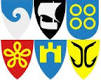 PSYKOSOSIALE KRISETEAM – LØDINGEN OG VESTERÅLENTIL BLÅLYS-ETATENE & KRISELEDELSE I KOMMUNENE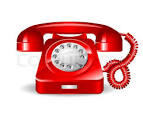 NÅR KRISEN RAMMER – flere kommuner berørtKommunene Andøya, Bø, Hadsel, Sortland, Lødingen og Øksnes har alle sitt psykososiale kriseteam med leder.Lederne av psykososiale kriseteam har dannet et regionalt krisenettverk. Dette for å utveksle erfaringer, felles kompetanseheving, gjensidig veiledning, bli kjent med hverandre og til enhver tid ha oversikt over hverandres ressurser. Når krisen rammer tar vi lettere kontakt med hverandre.Lødingen og Vesterålen er region med ca 30.000 innbyggere. Når krisen rammer har vi ofte erfaring med at de rammende kan ha familie og bekjente i flere av kommunene i vår region. Derfor må lederne av kriseteamene ha fortløpende dialog, fordeling og evaluering av arbeidsoppgavene. Lederne av kriseteam kontaktes når krisen rammer.Ledere av psykososiale kriseteam i Lødingen og Vesterålen er pr 12.10.2014:	Øvrige medlemmer kan finnes på de ulike kommuners hjemmeside.Ytterligere informasjon om kriser og katastrofer finnes på www.kriser.no og www.helsekompetanse.noKommuneNavnTelefonnr.SortlandGeir Jensen (leder)41286143/95264352AndøyEva Asperheim90603945/41684111Øksnes Hilde Gunn Vaseli99109750/99562978BøAnne JorunnPaulsen90861007/99006268LødingenLaila Jota48075622/90858777HadselGeir Skog90914685